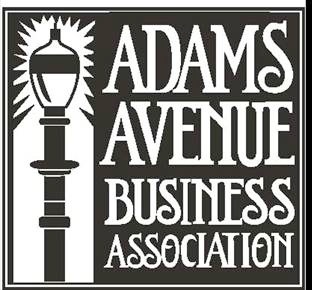 Members Present:, Doug Generoli, Lois Bach, Pam Sisneros, Ed Badrak, Dave McPheeters, Alison Flynn, Lisa Greshko, Phil Linssen, Mikey Knab, Shayna Roberts, Ryan AltmanExcused: Jocelyn BriertonStaff:  Scott Kessler, Kat CarneyGuests:  Gary Weber, Parking District; Peggy Rose Levin, Century 21; Adriana Martinez, Council Dist. 3; Greg Gohde, Classic Bows Violin Shop; Daniel Hazard, Rep. Davis; Steve Florman; Toni Duran, 78th Assembly District; April Walsh, Broke Girls Coffee Bar; Robert Click, Century 21; Adam Rosen, Art Around Adams.A. Call to order: 8:05 a.m. Call to order by President Ed Badrak.       B. Introductions                                                                                                                                                         C. Additions/Deletions to Agenda: n/a Guest Speakers San Diego Police Department – N/ACouncil District 3: Adriana Martinez handed out a newsletter with a budget that is currently under review. She noted that she and Todd were at Unplugged and they had a great time.Council District 9: N/A53rd Congressional District: Daniel Hazard reported that the House passed the budget for fiscal year 2014. A bill was introduced to increase transparency in federal spending. Susan did a career re-entry program at SDSU.78th Assembly District: Toni Duran reported that Toni Atkins will be sworn in as Speaker of the Assembly on May 12th. The inaugural ceremony in San Diego will be held on June 6th in the Balboa Park Club at 10AM. BID Council Report: Mikey Knab reported that DECO Bikes is finding locations to place their bike racks and Angie Landsberg is their community coordinator. Adams Avenue is not in the first proposal, but we are going to write a letter and speak to Angie about including Adams Ave in their first round. The BID Council wrote two budgets based on if they get funding from the city or not. There was a C.U.P. (Conditional Use Permit) meeting at Ponce’s to talk about how we can be involved in the discussion before any changes are made.Community Planning Group: Scott reported that that they approved the head-in parking proposal to create 8 new spaces on Hawley. The Kensington Planning Committee has a parking meeting on the 14th, and it is the second meeting of parking solutions in Kensington.E. Action Items:a. Approval of February, 2014 Minutes M/S/P Altman/Roberts  11 members present, 11 yes Approval of January, 2014 Financial Reports M/S/P  Linssen/Generoli  11 members present, 11 yesProposal from Art Around Adams: Adam Rosen asked for $5,000 in funding from the AABA for the 10th Annual Art Around Adams. This year they are going through the special events permitting process. It is a 2-mile music and art walk and includes many participating Adams Avenue businesses. The staging costs has gone up a little from last year. They plan to position the stages differently this year so people do not spill into the street. Ed suggested that in the future they apply for various grants and find a way to make their event sustainable without our help. Phil suggested we give $2,500, the same amount as last year. He withdrew that amount and Alison made a motion to give $4000. Alison Flynn/Doug Generoli: 11 members present, 6 yes, 2 no, 3 abstain. Discussion Itemsa. Unplugged: Mikey Knab reported that we succeeded in most of the areas that we tried to raise money. The value of the event has increased and was generally well received by the participating bars, restaurants, and cafes. The Kickstarter took a lot of staff time. Mikey said the promotions committee has considered a card that would allow you to get 20 percent off at any Adams Ave location. Doug added that maybe we could crowd fund through our website and match each donation.Committee ReportsExecutive Committee: Dave McPheeters reported that we are going to take the high road with MTS and reposition our trolley stops for events. Mixer details were discussed, as were holiday lights in Kensington.Promotions Committee: Mikey Knab reported on Unplugged and working with the ABC to fix the taste issues. We worked out a time and date for the mixer at Cantina Mayahuel with Larry, the owner. It will be May 14th at 5pm. Scott added info about the holiday tree lights and then also about added some lights in the neighborhoods. The committee covered info about the upcoming events as well. Business Planning and Development: Alison Flynn reported Shaun from Advantec attended the last meeting and brought up problems he has been having with street sweeping. It happens while businesses are operating and they ticket both before and after the sweeper goes by. Adriana from Todd Gloria’s office has said she will look into the problem. We would like to change the time of the sweeping or adjust their ticketing process to not have them ticket after the machine passes. Also, wind-blown banners have been fixed and replaced. The plan to re-develop the 805 is still in progress. Doug would like to start the process for making a plan for parking in conjunction with the SDGVA expansion.Finance Committee: Doug Generoli reported that we will be tracking the MAD expenses to see how much the AABA spends over the amount that is assessed. He reported that it looks like Unplugged is breaking even, which is a $20,000 swing from last year. The audit is complete and looks good. The relationship with the church for rent of the school facility is coming to an end and an attorney will take care of the paperwork. Staff Report: Scott reported that everything in the staff report had already been discussed.Announcements/Public Comments: None 10. Adjournment: 9:45 a.m. M/S/P   Linssen/Brierton 11 members present, 11 yesRespectfully submittedLois Bach, Secretary